JPED-D-21-00446 - Supplementary MaterialSupplementary material 1 - Three pairs of sph-CT and USG images of the preoperative evaluation of three different patients with neuroblastoma. (A) and (D) lesion involving 50% of the aorta; a white arrowhead shows the aorta, and a black arrowhead indicates the tumor. (B) and (E) tumor involving more than 50% of the circumference of the left renal artery; small white arrows indicate the artery with contrast in the sph-CT image and colored in blue in the Doppler USG. (C) and (F) Neuroblastoma of the right adrenal gland without a cleavage plane with the kidney both in sph-CT and USG images and that moved “en block” in the dynamic assessment.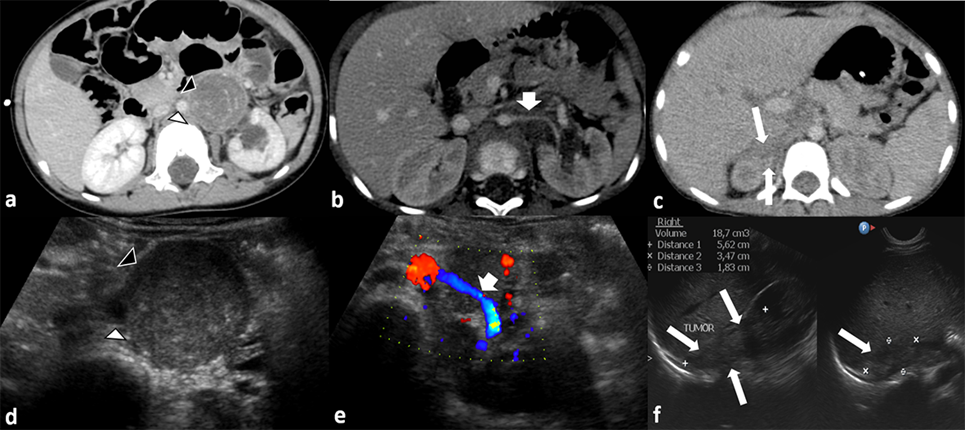 Supplementary material 2 - Performance of USG and CT examinations in assessing the invasion of adjacent structures (according to Groups 1-4).95%CI, 95% confidence interval; AC, accuracy; CT, computed tomography; NPP, negative predictive value; PPV, positive predictive value; SEN, sensitivity; SPE, specificity; USG, ultrasonography; GI: gastrointestinal; NPV, negative predictive value. p- comparison by the Chi-Squared test and Yates correction.SEN (%)SPE (%)PPV (%)NPV (%)AC (%)Group 1 (solid organs)CT93.184.175.695.887.395% CI85.9-96.877.7-88.967.1-83.091.2-98.182.6-90.9USG88.795.190.893.992.895% CI80.7-93.790.5-97.482.9-95.389.1-96.789.0-95.4p0.4460.0020.0110.6140.055Group 2 (vessels)CT91.29182.295.891.195% CI83.6-95.486.3-94.273.6-88.492-97.987.3-93.9USG92.392.183.296.692.295% CI85.0-96.287.7-9574.7-89.293.2-98.388.6-94.7p0.9990.8360.9990.8820.852Group 3 (GI organs)CT85.7806094.181.595% CI60-95.965.2-89.538.7-96.980.9-98.469.2-89.6USG63.697.987.592.291.595% CI35.5-84.889.1-99.652.9-97.881.5-96.981.7-96.3p0.4170.0160.3370.9990.196Group 4 (musc. structures)CT81.885.264.393.684.495% CI65.6-91.377.1-90.849.2-7786.6-9777.4-89.6USG74.297.388.593.192.395% CI56.7-86.392.3-9971-9687-96.586.7-95.6p0.6640.0040.0560.9990.065